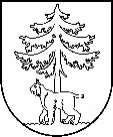 JĒKABPILS PILSĒTAS PAŠVALDĪBAIEPIRKUMU KOMISIJA Reģistrācijas Nr.90000024205Brīvības iela 120, Jēkabpils, LV – 5201Tālrunis 65236777, fakss 65207304, elektroniskais pasts vpa@jekabpils.lvJēkabpilī04.04.2016. Nr. 1.2.13.1/081Visiem piegādātājiemPar publisko iepirkumuar identifikācijas Nr. JPP 2016/18Jēkabpils pilsētas pašvaldības iepirkuma komisija ir saņēmusi Piegādātāja vēstuli, kas attiecas uz publiskā iepirkuma “Zāles pļaušana un savākšana Jēkabpils pilsētas pašvaldībai piederošajās teritorijās”, identifikācijas Nr. JPP 2016/18, atklātā konkursa nolikumu (turpmāk – Nolikums), izskatījusi to un sniedz atbildi:Jautājums: Atbilstoši Nolikuma 8.3.punktam, Pasūtītājs ir noteicis, ka pakalpojuma vienību cenas tiek fiksētas uz visu pakalpojuma izpildes laiku un netiks pārrēķinātas, izņemot iepirkuma līgumā paredzētajos gadījumos.Piegādātājs lūdz ņemt vērā, ka Līguma projektā nav atrodami noteikumi, pie kādiem apstākļiem puses varētu grozīt līgumu, lai vienotos par pakalpojuma vienību cenu pārskatīšanu, līdz ar to konstatējama pretruna starp Līguma projektu un Nolikuma 8.3.punktu.Lai piegādātājs varētu sagatavot piedāvājumu atbilstoši iepirkuma prasībām, kā arī līguma darbības laikā nerastos pārpratumi, lūdzam sniegt skaidrojumu, iestājoties kādiem nosacījumiem iespējama pakalpojuma vienību cenu pārskatīšana līguma darbības laikā. Piegādātāja ieskatā, pamats pakalpojuma vienību cenu pārskatīšanai būtu valstī noteiktās minimālās darba algas, ar pakalpojumu saistīto nodokļu un nodevu paaugstināšana, kā arī izmaiņas degvielas cenās (vairāk par 10%).Atbilde: Atbilstoši Nolikuma 8.3.punktam, Pasūtītājs ir noteicis, ka pakalpojuma vienību cenas tiek fiksētas uz visu pakalpojuma izpildes laiku un netiks pārrēķinātas. Vienlaikus Pasūtītājs līgumā ir ietvēris nosacījumu, ka LĪGUMU var grozīt vai lauzt PUSĒM vienojoties rakstveidā saskaņā ar LR spēkā esošajiem normatīvajiem aktiem, taču lemjot par LĪGUMA grozījumu veikšanu, jāievēro Publisko iepirkumu likuma 67.1 panta noteikumi (Sk. Iepirkuma Līguma projekta - Nolikuma 6. pielikums LĪGUMA PROJEKTS, 7.2.un 7.6.punktus). Minētie noteikumi, uztverami kā atvērtais juridiskais jēdziens, kas katrā konkrētā gadījumā ir jāpiepilda ar saturu, proti, iestājoties objektīviem apstākļiem Puses var vienoties par grozījumu izdarīšanu. Ņemot vērā finansēšanas avota nosacījumus pasūtītājs apzināti, nav paredzējis imperatīvus nosacījumus Līguma saistību grozīšanai, līdz ar to lemjot par dalību iepirkuma procedūrā pretendentam jāizvērtē visi iespējamie riski un iespējas līgumu izpildīt. Komisijas priekšsēdētāja vietnieks			                                          A.KozlovskisStankevica 65207309